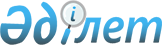 Об Омарханове Г.Г.Постановление Правительства Республики Казахстан от 23 мая 2011 года № 563

      Правительство Республики Казахстан ПОСТАНОВЛЯЕТ:



      назначить Омарханова Габита Галымбековича заместителем Председателя Агентства Республики Казахстан по регулированию естественных монополий.      Премьер-Министр

      Республики Казахстан                       К. Масимов
					© 2012. РГП на ПХВ «Институт законодательства и правовой информации Республики Казахстан» Министерства юстиции Республики Казахстан
				